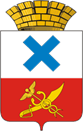 Администрация Городского округа «город Ирбит»Свердловской областиПОСТАНОВЛЕНИЕот 2  апреля 2024 года № 547-ПА г. ИрбитО приватизации муниципального имуществаВ соответствии с Федеральным законом от 21 декабря 2001 года № 178-ФЗ 
«О приватизации государственного и муниципального имущества», Положением об организации продажи государственного или муниципального имущества на аукционе, утвержденным постановлением Правительства Российской Федерации от 12.08.2002 № 585 «Об утверждении Положения об организации продажи государственного или муниципального имущества на аукционе и Положения об организации продажи находящихся в государственной или муниципальной собственности акций акционерных обществ на специализированном аукционе», в целях реализации плана приватизации муниципального имущества на 2024 год, утвержденного решением Думы Городского округа «город Ирбит» Свердловской области 22.02.2024 г. № 134 «О внесении изменений в решение Думы Городского округа «город Ирбит» Свердловской области от 23.11.2023 № 109 «Об утверждении прогнозного плана приватизации муниципального имущества на 2024 год», администрация Городского округа «город Ирбит» Свердловской областиПОСТАНОВЛЯЕТ:Приватизировать объекты муниципальной собственности в порядке электронного аукциона открытого по составу участников и форме подаче предложений о цене объекта:Лот № 1автомобиль ВАЗ 2107, 1998 года выпуска, VIN XTA210700X1191169;Лот № 2автомобиль HYUNDAI SONATA, 2007 года выпуска, 
VIN X7MEM41HP7M027908.Определить начальную цену объекта в размере:Лот № 1 – 43 000 (сорок три тысячи) рублей 00 копеек;Лот № 2 – 271 000 (двести семьдесят одна тысяча) рублей 00 копеек.Отделу имущественных и земельных отношений администрации Городского округа «город Ирбит» Свердловской области подготовить необходимые документы и организовать проведение электронного аукциона по продаже объекта.Председателю комиссии по проведению конкурсов и аукционов,             заместителю главы администрации – начальнику Финансового управления администрации Городского округа «город Ирбит» Свердловской области провести аукцион на право заключения договора купли-продажи объектов муниципальной собственности.Контроль за исполнением настоящего постановления возложить на заместителя главы администрации – начальника Финансового управления администрации Городского округа «город Ирбит» Свердловской области 
Л.А. Тарасову. Отделу организационной работы и документообеспечения  администрации Городского округа «город Ирбит» Свердловской области опубликовать настоящее постановление в Ирбитской общественно-политической газете «Восход» и разместить на официальном сайте администрации Городского округа «город Ирбит» Свердловской области (www.moirbit.ru).Глава Городского округа«город Ирбит» Свердловской области                                                                Н.В. Юдин